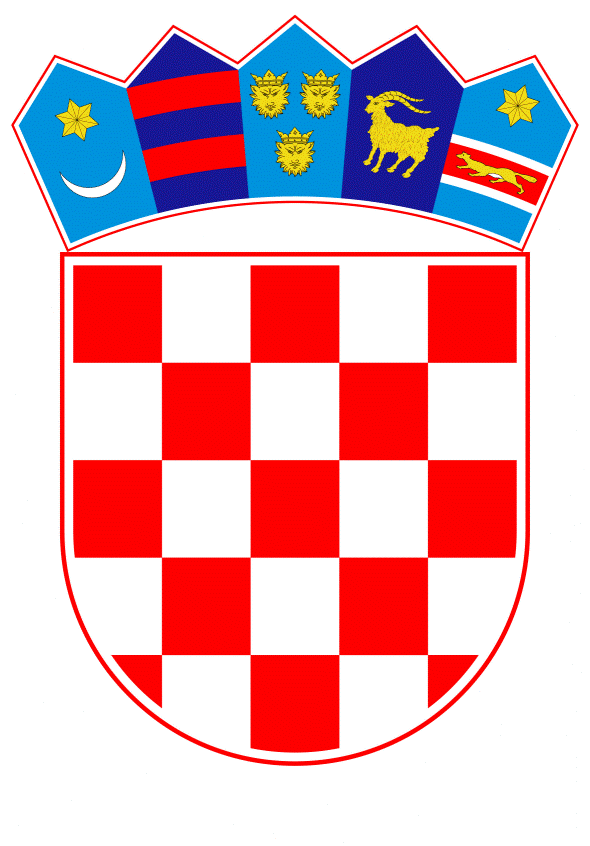 VLADA REPUBLIKE HRVATSKEZagreb, 16. listopada 2019.______________________________________________________________________________________________________________________________________________________________________________________________________________________________Banski dvori | Trg Sv. Marka 2  | 10000 Zagreb | tel. 01 4569 222 | vlada.gov.hrPRIJEDLOGNa temelju članka 31. stavka 3. Zakona o Vladi Republike Hrvatske (Narodne novine, br. 150/11, 119/14, 93/16 i 116/18), Vlada Republike Hrvatske je na sjednici održanoj __________________ 2019. godine donijelaZ A K L J U Č A K1.	Prihvaća se Nacrt memoranduma o suglasnosti o suradnji u vezi s redovnim funkcioniranjem i održavanjem Sustava za prognoziranje i upozoravanje na opasnost od poplava u slivu rijeke Save u tekstu koji je Vladi Republike Hrvatske dostavilo Ministarstvo zaštite okoliša i energetike, aktom klase: 018-01/19-01/51, urbroja: __________, od ____ 2019. godine.2.	Memorandum o suglasnosti iz točke 1. ovoga Zaključka potpisat će pomoćnica ministra zaštite okoliša i energetike nadležna za vodno gospodarstvo. 3.         Zadužuje se Ministarstvo zaštite okoliša i energetike da u suradnji s Hrvatskim vodama i Državnim hidrometeorološkim zavodom koordinira aktivnosti u provedbi Memoranduma o suglasnosti, u skladu s njegovim odredbama.Klasa;Urbroj:Zagreb,              									     PREDSJEDNIK									mr.sc. Andrej PlenkovićOBRAZLOŽENJEuz Prijedlog zaključka o prihvaćanju Memoranduma o suglasnosti o suradnji u vezi s redovnim funkcioniranjem i održavanjem sustava za prognoziranje i upozoravanje na opasnost od poplava u slivu rijeke Save Republika Hrvatska je uz Bosnu i Hercegovinu, Sloveniju i Srbiju stranka Okvirnog sporazuma o slivu rijeke Save (Narodne novine-Međunarodni ugovori, broj 14/03) potpisanog u Kranjskoj Gori, 3. prosinca 2002. godine, s ciljem uspostave međunarodnog režima plovidbe na rijeci Savi i njenim pritokama, održivog upravljanja vodama u slivu i poduzimanja mjera za sprječavanje ili smanjenje opasnosti od poplava i drugih oblika štetnog djelovanja voda. Za provedbu Okvirnog sporazuma o slivu rijeke Save osnovana je Međunarodna komisija za sliv rijeke Save (Savska komisija) sa sjedištem u Zagrebu.Člankom 30. Okvirnog sporazuma o slivu rijeke Save predviđeno je donošenje protokola kojima se detaljnije reguliraju pojedina pitanja od zajedničkog interesa, a između ostalih i protokola o upravljanju poplavama. Protokol o zaštiti od poplava uz Okvirni sporazum o slivu rijeke Save (Narodne novine- Međunarodni ugovori, broj 8/12, u daljnjem tekstu: Protokol) potpisan je u Gradiški 1. lipnja 2010., a stupio na snagu 27. studenog 2015. godine. Sukladno članku 9. Protokola, stranke su se obvezale uspostaviti usklađeni ili zajednički Sustav prognoziranja, upozoravanja i uzbunjivanja na opasnost od poplava u slivu rijeke Save (u daljnjem tekstu: Sustav), a nakon njegove uspostave, osigurati redovito održavanje i provjeru rada Sustava, kao i redovito stručno usavršavanje osoba uključenih u rad Sustava, uz primjenu zajedničkih standarda. Aktivnosti na uspostavi Sustava koordinira Savska komisija.S tim u vezi, stranke su putem Projekta za uspostavu zajedničkog Sustava za prognoziranje i upozoravanje u slivu rijeke Save, pod okriljem Savske komisije i uspostavile Sustav, koji je službeno u funkciji od 25. listopada 2018., a predmetnim Memorandumom o suglasnosti utvrđuje se način zajedničkog odlučivanja o dužnostima, odgovornostima odnosno međusobnim pravima i obvezama utvrđivanjem organizacijske strukture za rad i korištenje Sustava, tijela za evaluaciju i procjenu posla obavljenog za potrebe rada Sustava i općeg monitoringa tehničkih pitanja financiranja i raspodjele troškova i uvjeta korištenja Sustava.Podaci dobiveni putem Sustava su od iznimne važnosti za pravovremeno prognoziranje i upozoravanje na opasnost od poplava u slivu rijeke Save za sve države u slivu, osobito imajući u vidu posljedice poplava koje su se u svibnju 2014. dogodile u slivu rijeke Save, a koje su mogle biti ublažene da su države raspolagale neophodnim podacima za cijeli sliv.Sukladno članku 3. točka b) Zakona o sklapanju i izvršavanju međunarodnih ugovora (Narodne novine, broj 28/96), predmetni Memorandum odgovara međunarodnom aktu koji je sklopljen radi izvršavanja međunarodnog ugovora (Okvirnog sporazuma o slivu rijeke Save te Protokola o zaštiti od poplava uz Okvirni sporazum o slivu rijeke Save), a njime se ne preuzimaju nove obveze. Slijedom iznesenog, predlaže se donošenje Zaključka o prihvaćanju nacrta Memoranduma. Predlagatelj:Ministarstvo zaštite okoliša i energetikePredmet: Prijedlog zaključka o prihvaćanju Nacrta memoranduma o suglasnosti o suradnji u vezi s redovnim funkcioniranjem i održavanjem Sustava za prognoziranje i upozoravanje na opasnost od poplava u slivu rijeke Save